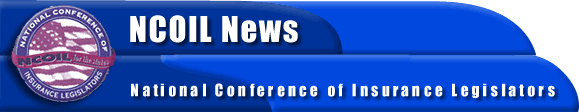 FOR IMMEDIATE RELEASECONTACT:    
Bob Mackin
Susan Nolan
NCOIL National Office 
(518) 449-3210NCOIL ACTS ON INSURANCE REGULATORY REFORM AT 
TEXAS SPRING MEETINGAlbany, New York, March 3, 2004 ─ Legislators at last week’s National Conference of Insurance Legislators (NCOIL) Spring Meeting in San Antonio, Texas, took decisive action to reform state-based insurance regulation, addressing issues including market conduct regulation and rate modernization. Included in NCOIL’s efforts were:         Adoption of a Market Conduct Surveillance Model Law        Adoption of a Property/Casualty Flex-Rating Regulatory Improvement Model Act        Adoption of a Resolution Regarding Medical Malpractice Reform        Adoption of a Model State Structured Settlement Protection Act  (language agreed to by the National Structured Settlements Trade Association [NSSTA] and the National Association of Settlement Purchasers [NASP])        Readoption of an NCOIL Mental Health Parity Model Act        Readoption of an NCOIL Self-Evaluative Privilege Model Act        Readoption of an NCOIL Secondary Addressee Model Act        Adoption of a Resolution Appointing an Executive DirectorThe NCOIL Property-Casualty Insurance Committee held a special legislators’ roundtable on February 26 to discuss issues regarding natural disaster and flood insurance coverage.  Among the items addressed were ways in which NCOIL could partner with other state leaders to promote education and mitigation initiatives.NCOIL Committees further considered issues including Comprehensive Loss Underwriting Exchange (CLUE) reports; prescription drug coverage; the uninsured; Medicare reform; Association Health Plans (AHPs); reinsurance collateral requirements for non-US reinsurers; genetic discrimination; long-term care insurance; and the NAIC Interstate Product Regulation Compact.            NCOIL is an organization of state legislators interested in insurance legislation and regulation.  Many legislators active in NCOIL either chair or are members of the committees responsible for insurance regulation in their respective state houses across the country.            The NCOIL Spring Meeting was held from February 26 through 29 at the Hyatt Regency on the Riverwalk in San Antonio, Texas.            For more information please contact the NCOIL National Office at (518) 449-3210.  Questions regarding the recently adopted Market Conduct Surveillance Model Act should be directed to the NCOIL Washington Office at (202) 220-3014.  NCOIL will issue a forthcoming news release regarding specific provisions of the Market Conduct Surveillance Model Law.-30-